lMADONAS NOVADA PAŠVALDĪBA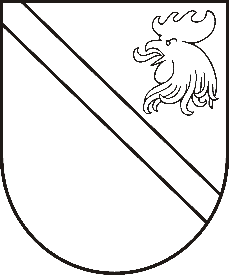 Reģ. Nr. 90000054572Saieta laukums 1, Madona, Madonas novads, LV-4801 t. 64860090, e-pasts: pasts@madona.lv ___________________________________________________________________________MADONAS NOVADA PAŠVALDĪBAS DOMESLĒMUMSMadonā2020.gada 19.maijā									       Nr.169									       (protokols Nr.10, 5.p.)Par zemes ierīcības projekta apstiprināšanu un nekustamā īpašuma lietošanas mērķa noteikšanu plānotajām zemes vienībām nekustamajā īpašumā “Gravas”, Vestienas pagasts, Madonas novadsMadonas novada pašvaldībā saņemts SIA “METRUM” iesniegums (reģistrēts Madonas novada pašvaldībā 11.05.2020 ar Nr. MNP/2.1.3.1/20/1498) ar lūgumu apstiprināt zemes ierīkotājas Sandas Kristālas (zemes ierīkotāja sertifikāts Nr. AA0011 derīgs līdz 29.01.2024) izstrādāto zemes ierīcības projektu nekustamā īpašuma “Gravas” zemes vienībās ar kadastra apzīmējumu 7096 009 0049 kopējo platību 31.2 ha un zemes vienībās ar kadastra apzīmējumu 7096 009 0046 ar kopējo platību 29.2 ha, kas atrodas Vestienas pagastā, Madonas novadā, sadalei, izpildot Madonas novada pašvaldības izsniegtos nosacījumus. 	Pamatojoties uz Zemes ierīcības likumu, MK 02.08.2016.g. noteikumiem Nr.505 “Zemes ierīcības projekta izstrādes noteikumi” 26. un 28.punktu, “Nekustāmā īpašuma valsts kadastra likuma” 9.panta pirmās daļas 1.punktu, 20.06.2006. MK noteikumiem Nr.496 “Nekustamā īpašuma lietošanas mērķu klasifikācijas un nekustamā īpašuma lietošanas mērķu noteikšanas un maiņas kārtība” pirmās daļas 2 punktu, ņemot vērā 19.05.2020. Finanšu un attīstības komitejas atzinumu, atklāti balsojot: PAR – 13 (Artūrs Čačka, Andris Dombrovskis, Artūrs Grandāns, Gunārs Ikaunieks, Valda Kļaviņa, Agris Lungevičs, Ivars Miķelsons, Valentīns Rakstiņš, Andris Sakne, Inese Strode, Aleksandrs Šrubs, Gatis Teilis, Kaspars Udrass), PRET – NAV, ATTURAS – NAV, Madonas novada pašvaldības dome NOLEMJ:Apstiprināt SIA “METRUM” 2020.gada 11. maija Madonas novada pašvaldībā iesniegto zemes ierīcības projektu, nekustamā īpašuma “Gravas” zemes vienības ar kadastra apzīmējumu 7096 009 0049 un zemes vienības ar kadastra apzīmējumu 7096 009 0046, kas atrodas Vestienas pagastā, Madonas novadā sadali.  Zemes vienību sadalījuma robežas noteikt saskaņā ar zemes ierīcības projekta grafisko daļu (1.pielikums), kas ir šī lēmuma neatņemama sastāvdaļa.Plānotajai (projektētai) zemes vienībai ar kadastra apzīmējumu 7096 009 0130, apstiprināt nosaukumu “Uzkalniņi”, Vestienas pagasts, Madonas novads un noteikt zemes lietošanas mērķi – zeme, uz kuras galvenā saimnieciskā darbība ir mežsaimniecība NĪLP kods 0201, 3.0 ha platībā. Plānotajai (paliekošajai) zemes vienībai ar kadastra apzīmējumu 70960090131, atstāt nosaukumu “Gravas”, Vestienas pagasts, Madonas novads un noteikt zemes lietošanas mērķi – zeme, uz kuras galvenā saimnieciskā darbība ir lauksaimniecība NĪLP kods 0101, 21.4 ha platībā.Plānotajai (projektētai) zemes vienībai ar kadastra apzīmējumu 70960090132, apstiprināt nosaukumu “Uzkalniņi”, Vestienas pagasts, Madonas novads un noteikt zemes lietošanas mērķi – zeme, uz kuras galvenā saimnieciskā darbība ir mežsaimniecība NĪLP kods 0201, 4.8 ha platībā.Plānotajai (projektētai) zemes vienībai ar kadastra apzīmējumu 70960090133, apstiprināt nosaukumu “Uzkalniņi”, Vestienas pagasts, Madonas novads un noteikt zemes lietošanas mērķi – zeme, uz kuras galvenā saimnieciskā darbība ir mežsaimniecība NĪLP kods 0201, 7.5 ha platībā. Plānotajai (paliekošajai) zemes vienībai ar kadastra apzīmējumu 70960090134, atstāt nosaukumu “Gravas”, Vestienas pagasts, Madonas novads un noteikt zemes lietošanas mērķi – zeme, uz kuras galvenā saimnieciskā darbība ir lauksaimniecība NĪLP kods 0101, 23.7 ha platībā. Saskaņā ar Administratīvā procesa likuma 188.panta pirmo daļu, lēmumu var pārsūdzēt viena mēneša laikā no lēmuma spēkā stāšanās dienas Administratīvajā rajona tiesā.Saskaņā ar Administratīvā procesa likuma 70.panta pirmo daļu, lēmums stājas spēkā ar brīdi, kad tas paziņots adresātam.Domes priekšsēdētājs								          A.LungevičsR.Vucāne 20228813